Y6-7 Reading List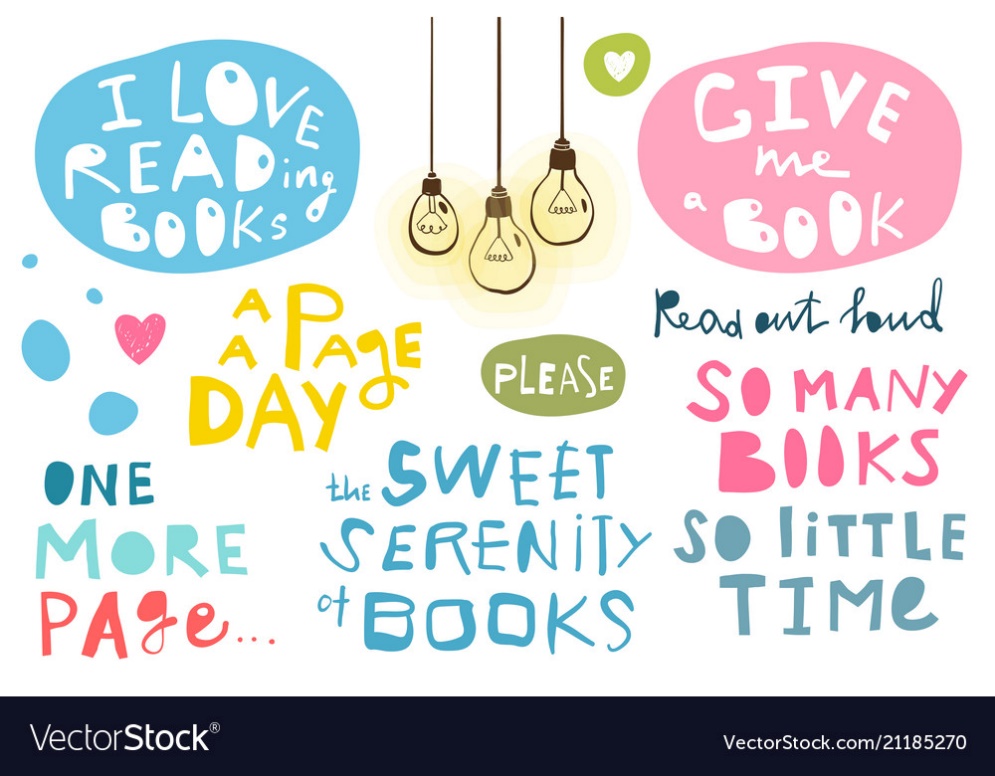 The Amazing Maurice and his Educated Rodents by Terry PratchettYou Are Awesome by Matthew SyedGhost Boys by Jewell Parker RhodesA Whisper of Horses by Zillah BethellThe 1000 year old Boy by Ross WelfordCharlie and Me 421 Miles from Home by Mark LoweryThe Song from Somewhere Else by A.F.HarroldThe Land of Neverendings by Kate SaundersKick by Mitch JohnsonWelcome to Nowhere by Elizabeth LairdBeetle Boy by M.G.Leonard